   审判管理办公室    一、基础审判数据情况（一）受案概况2020年1-12月份，白城铁路法院共受理案件125件（包括执行）；其中新收111件；旧存3件；同比增加32件，结案114件，未结0件，结案率100%，结收比100%。白城铁路运输法院收、结案情况（1-12）1-12月份收、结折线图1-12月份，白城铁路法院共受理刑事案件8件，8件已结；民事案件61件，61件已结；行政案件45件，45件已结；执行案件11件，11件全部结案。各类案件收案情况各类案件结案情况（二）庭审直播数占比2020年1-12月白城铁路运输法院共新收诉讼案件125件，庭审直播案件25件，庭审直播率20%，由于多数案件结案方式为撤诉或驳回起诉，尚未进入庭审程序，致使庭审直播率未达40%的考核标准。（三）电子卷宗随案同步生成及深度应用指标2020年，我院电子卷宗随案同步生成比率为100%；电子卷宗智能编目比率为100%；电子卷宗网上阅卷投入应用比为100%；电子卷宗文书生成比率为100%；电子卷宗自动归目比率为100%，均已达到全年考核标准100%的要求。（四）指标完成概况总体指标情况。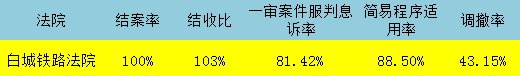 二、1-12月份审判工作中的主要问题卷宗档案质量问题经抽查已归档案件，我院有个别卷宗不符合制卷标准，电子卷宗内容形式和实际卷宗不符、没放证物袋等低级错误。对此我院已在审判调度会上，就此情况，进行探讨，并将做好以下四个方面工作：1.高度重视卷宗归档的重要性，保证做到标准制卷。2.通报批评卷宗负责人，要求立卷人立即整改。3.相关人员应当依照规定及时制作、规范使用电子卷宗，确保各环节顺畅衔接、高效运行。三、下一步工作安排规范卷宗管理，提升卷宗质量为进一步提升卷宗质量，统一规范卷宗管理，我院组织全体法官、文员集中学习最高人民法院下发的《人民法院诉讼卷宗材料排列顺序（试行）》。全体法官、文员充分认识到卷宗排列的重要意义、准确把握卷宗排列的主要原则、全面落实主体责任三个方面学习通篇学习通知内容，结合基层法院审判实际，对诉讼卷宗材料排列顺序进行认真学习，区分与现阶段诉讼卷宗材料排列顺序的不同点。并做到以下三方面工作：一是要高度重视诉讼卷宗材料排列顺序的重要性，卷宗材料反映案件审理过程，要严肃审慎对待，各部门、人员各司其职，全面贯彻落实文件内容；二是做好《人民法院诉讼卷宗材料排列顺序（试行）》于2021年1月1日正式施行准备；三是审管办部门负责人、审判团队要加强监督管理，紧盯卷宗质量，承办法官作为第一责任人更要加强监管，进一步提升卷宗质量。白城铁路运输法院2020年1-12月份审判态势分析法院旧存新收未结已结结案率结收比白城铁路运输法院31110114100%100%